Załącznik nr 5 do SWZZP.272.1.8.2024                                                                                                                                                                                                                                                              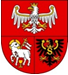 Nr sprawy: ........................Projektowane postanowienia umowy UMOWA nr ……………………. zawarta w Olsztynie w dniu ................................ w rezultacie postępowania o udzielenie zamówienia publicznego prowadzonego w trybie podstawowym, zgodnie z art. 275 pkt 1 ustawy z dnia 11 września 2019 r. Prawo zamówień publicznych (Dz. U. z 2023 r. poz. 1605 ze zm.), pomiędzy:Województwem Warmińsko-Mazurskim z siedzibą w Olsztynie przy ul. Emilii Plater 1, 
10-562 Olsztyn; NIP: 739-38-90-447; REGON: 510742333, zwanym dalej Zamawiającym reprezentowanym przez Zarząd Województwa, w imieniu którego działają:1. …………………………………………………………………………………………………….......2. …………………………………………………………………………………………………………a ……………………………………………………………………………………………………………zwanym dalej Wykonawcą, zaś wspólnie zwanymi dalej „Stronami” lub osobno „Stroną”.§ 1Przedmiotem umowy jest dostawa 700 sztuk maskotek promocyjnych w postaci pluszowych bocianów przepasanych szarfą z nadrukiem #genWarmiiiMazur, na potrzeby promocji Województwa Warmińsko-Mazurskiego, zwanych także dalej „materiałami”, zgodnie z opisem i w wymaganej ilości, doprecyzowanej w Szczegółowym opisie przedmiotu zamówienia, stanowiącym załącznik nr 1 do niniejszej umowy i jej integralną część. Wykonawca zobowiązuje się do zrealizowania przedmiotu umowy, o którym mowa w § 1 ust. 1 zgodnie z szczegółowym opisem przedmiotu zamówienia (zwanym dalej „SOPZ”), stanowiącym załącznik nr 1 do niniejszej umowy i będącym jej integralną częścią, w tym zobowiązuje się między innymi do:wykonania pluszowych maskotek bocianów zgodnie z próbką, która została złożona przez Wykonawcę wraz z ofertą;wykonania szarf – wg projektu przygotowanego przez Zamawiającego;dostarczenia przedmiotu umowy do siedziby Departamentu Koordynacji Promocji Województwa Warmińsko-Mazurskiego w Olsztynie przy ul. Głowackiego 17, 10-447 Olsztyn.W celu przygotowania przez Zamawiającego projektu graficznego szarfy i pliku do druku na podstawie którego zostaną wykonane szarfy, Wykonawca przekaże Zamawiającemu w ciągu 2 dni roboczych od dnia zawarcia umowy wymiary jakie powinna mieć szarfa, 
tj. długość i szerokość.Zamawiający przekaże Wykonawcy projekt graficzny szarfy wraz z plikami do druku, o których mowa w ust. 3, nie później niż w ciągu 3 dni roboczych od dnia zawarcia umowy.  Weryfikację poprawności przygotowania projektu szarfy oraz plików do druku, o których mowa w ust. 3 i 4, Wykonawca wykona w ramach wynagrodzenia określonego 
w § 4 ust. 1.Na żądanie Zamawiającego Wykonawca zobowiązuje się do udzielenia pełnej informacji na temat stanu wykonania umowy.Wszystkie elementy przedmiotu zamówienia, winny być pierwszego gatunku, fabrycznie nowe i wolne od wad oraz spełniać warunki dla produktów bezpiecznych w rozumieniu art. 4 ustawy z dnia 12 grudnia 2003 r. o ogólnym bezpieczeństwie produktów.Wykonawca zobowiązuje się do współpracy z Zamawiającym na każdym etapie wykonania przedmiotu umowy.Przekazany przez Zamawiającego projekt graficzny szarfy nie może być wykorzystany przez Wykonawcę do innych celów niż wykonanie niniejszej umowy.Ilekroć w niniejszej umowie jest mowa o dniach roboczych należy przez to rozumieć 
dni tygodnia od poniedziałku do piątku, z wyłączeniem dni ustawowo wolnych od pracy.Wykonawca oświadcza, iż dysponuje wiedzą, doświadczeniem, kwalifikacjami oraz możliwościami technicznymi niezbędnymi do wykonania przedmiotu umowy i nie istnieją żadne przeszkody faktyczne lub prawne uniemożliwiające mu realizację przedmiotowej umowy.                                                                        § 2       Termin wykonania przedmiotu umowy: 60 dni roboczych od dnia zawarcia umowy.§ 3Gotowość dostawy Wykonawca zgłosi Zamawiającemu co najmniej na 2 dni robocze przed planowanym terminem dostawy.Za termin dostawy przyjmuje się datę dostawy całego, kompletnego i zgodnego z umową i SOPZ przedmiotu  umowy.Wykonawca dostarczy przedmiot umowy na własny koszt i odpowiedzialność we wskazane przez Zamawiającego miejsce, o którym mowa w § 1 ust. 2 pkt. 3 umowy.Dostawa musi być zrealizowana jednorazowo i w pełnym zakresie wskazanym w § 1 umowy. Dostawa zrealizowana będzie w dzień roboczy w godzinach pracy Zamawiającego, tj. od 8:00 do 15:00. Przedmiot umowy musi być zapakowany w sposób uniemożliwiający jego zniszczenie, uszkodzenie czy zabrudzenie podczas dostawy. Zamawiający zastrzega, że data dostawy nie jest jednoznaczna z terminem odbioru przedmiotu umowy. Odbiór przedmiotu umowy zostanie poprzedzony sprawdzeniem przez Zamawiającego zgodności dostarczonych materiałów, tj. maskotek promocyjnych w postaci pluszowych bocianów przepasanych szarfą z nadrukiem #genWarmiiiMazur z wymogami Zamawiającego, o których mowa w umowie, Szczegółowym opisie przedmiotu zamówienia oraz próbką.Z odbioru przedmiotu umowy zostanie sporządzony protokół odbioru, o którym mowa w ust. 9, w terminie do 5 dni roboczych od dnia dostawy. Osobą uprawnioną 
do jednoosobowego podpisania protokołu odbioru w imieniu Zamawiającego, niezależnie od osób uprawnionych do reprezentowania Zamawiającego, jest ………………………………………………….. lub ……..………………………………..… .Protokół odbioru będzie zawierać:datę i miejsce dostawy oraz datę i miejsce odbioru przedmiotu umowy;opis realizowanego przedmiotu umowy wraz z oceną prawidłowości jego wykonania;wartość i ilość realizowanego przedmiotu umowy;oświadczenie o braku lub istnieniu zastrzeżeń do wykonanego przedmiotu umowy. W przypadku stwierdzenia zastrzeżeń co do wykonania przedmiotu umowy dostawę uważa się za niedokonaną, a Wykonawca zobowiązany jest do usunięcia ich w określonym przez Zamawiającego terminie, nie dłuższym niż 5 dni roboczych, 
w ramach wynagrodzenia, o którym mowa w § 4 ust. 1 umowy. Po usunięciu stwierdzonych zastrzeżeń czynności dostawy i odbioru opisane w ustępach poprzednich Strony wykonują ponownie. Stwierdzenie przez Zamawiającego usunięcia przez Wykonawcę wad stanowić będzie podstawę do sporządzenia protokołu odbioru bez zastrzeżeń.Termin wykonania przedmiotu umowy uważa się za zachowany, jeżeli do jego upływu nastąpi dostawa zakończona sporządzeniem protokołu odbioru bez zastrzeżeń.§ 4Całkowite wynagrodzenie Wykonawcy za należyte wykonanie przedmiotu umowy wynosi …………………… brutto, (słownie: ……………….………………………………….. złotych), w tym należny podatek VAT.Wynagrodzenie Wykonawcy, o którym mowa w ust. 1 nie może ulec zmianie w okresie objętym umową, zawiera w sobie wszystkie koszty i wydatki związane z realizacją przedmiotu umowy, zaspokaja wszelkie roszczenia Wykonawcy z tytułu wykonania umowy.Podstawą wystawienia faktury/rachunku przez Wykonawcę jest podpisanie przez Zamawiającego protokołu odbioru bez zastrzeżeń, zgodnie z § 3. Wypłata wynagrodzenia zostanie zrealizowana na podstawie wystawionej przez Wykonawcę faktury/rachunku, przelewem na rachunek bankowy Wykonawcy o numerze …………………….., w terminie 14 dni od dnia dostarczenia Zamawiającemu prawidłowo wystawionej faktury/rachunku, po wykonaniu i uznaniu przez Zamawiającego przedmiotu umowy za należycie wykonany. Faktura powinna zawierać następujące dane:Nabywca: Województwo Warmińsko-Mazurskie, ul. Emilii Plater 1, 10-562 Olsztyn, NIP 739-389-04-47;Odbiorca: Urząd Marszałkowski Województwa Warmińsko-Mazurskiego w Olsztynie, ul. Emilii Plater 1, Olsztyn.W przypadku, gdy dane Zamawiającego, wymienione na fakturze nie będą zgodne z danymi Zamawiającego, określonymi w ust. 5 lub faktura/rachunek będzie w inny sposób błędna, Zamawiający odmówi przyjęcia faktury/rachunku, a termin zapłaty wynagrodzenia określony w ust. 4 nie będzie rozpoczęty, na co Wykonawca wyraża zgodę.Wykonawca może przekazać Zamawiającemu fakturę elektroniczną za pośrednictwem Platformy Elektronicznego Fakturowania. Zamawiający posiada konto na platformie elektronicznego fakturowania stworzonej przez firmę Infinite IT Solutions (https://brokerinfinite.efaktura.gov.pl) o adresie skrzynki: „Typ numeru PEPPOL: NIP” oraz „Numer PEPPOL 7392965551”. Ustrukturyzowana faktura elektroniczna winna zawierać dane wymagane przepisami o podatku od towarów i usług oraz dane zawierające informacje dotyczące odbiorcy płatności, o którym mowa w ust. 5. Faktura powinna także zawierać następujące dane: numer i datę zawarcia niniejszej umowy.Za datę zapłaty Strony ustalają dzień wydania dyspozycji przelewu z rachunku bankowego Zamawiającego na rachunek bankowy Wykonawcy.Za każdy dzień opóźnienia w zapłacie wynagrodzenia, Wykonawca ma prawo obciążyć Zamawiającego odsetkami ustawowymi za opóźnienie.§ 5W razie zaistnienia istotnej zmiany okoliczności powodującej, że wykonanie umowy nie leży w interesie publicznym, czego nie można było przewidzieć w chwili zawarcia umowy, lub dalsze wykonywanie umowy może zagrozić istotnemu interesowi bezpieczeństwa państwa lub bezpieczeństwu publicznemu, Zamawiający może odstąpić od umowy w terminie 30 dni od dnia powzięcia wiadomości o tych okolicznościach. W takim wypadku Wykonawca może żądać wyłącznie wynagrodzenia należnego z tytułu wykonanej części umowy.Poza przypadkami określonymi w powszechnie obowiązujących przepisach prawa, z przyczyn leżących po stronie Wykonawcy, w szczególności w przypadku:a) zwłoki w wykonaniu przedmiotu umowy przekraczającej 7 dni;b) dostawy przedmiotu umowy mechanicznie uszkodzonego lub wykonanego niezgodnie z wymogami określonymi w niniejszej umowie oraz w SOPZ, , po bezskutecznym upływie wyznaczonego Wykonawcy dodatkowego terminu na wykonanie określonych obowiązków lub podjęcie określonych czynności przewidzianych w umowie, Zamawiający może odstąpić od umowy w całości lub w części w terminie 21 dni 
od powzięcia wiadomości o tych okolicznościach, jednak nie później niż w ciągu 30 dni 
od upływu terminu końcowego określonego w § 2.Z przyczyn leżących po stronie Zamawiającego, Wykonawca może odstąpić od umowy w całości lub w części, w terminie 21 dni od dnia powzięcia wiadomości o tych przyczynach, jednak nie później niż w ciągu 30 dni od upływu terminu końcowego określonego w § 2.Odstąpienie od umowy którejkolwiek ze stron wymaga formy pisemnej pod rygorem nieważności takiego oświadczenia oraz wymaga uzasadnienia.Termin na odstąpienie od umowy Strony uznają za zachowany, jeżeli Strona wysłała 
w tym terminie oświadczenie o odstąpieniu od umowy przesyłką poleconą w polskiej placówce pocztowej operatora wyznaczonego w rozumieniu ustawy z dnia 23 listopada 2012 r. Prawo pocztowe.W przypadku zaistnienia okoliczności, skutkujących wystąpieniem trudności lub niemożliwości zrealizowania przedmiotu umowy w terminie lub w zakresie i w sposób przewidziany w niniejszej umowie, wynikających z przyczyn niezależnych od Zamawiającego i Wykonawcy, na które żadna ze Stron umowy nie miała wpływu, noszących znamiona siły wyższej, w tym w szczególności związanych z epidemią, pandemią, kataklizmem, decyzją szczebla centralnego, jak również w przypadku działania osób trzecich lub organów władzy publicznej, które skutkowałyby zawieszeniem lub niemożnością prowadzenia działań w celu terminowej lub prawidłowej realizacji umowy, dopuszcza się możliwość dokonania zmian postanowień umowy w zakresie terminu oraz zakresu lub sposobu realizacji przedmiotu umowy. Zmiany, o których mowa w ust. 6, nie będą podstawą do zwiększenia wynagrodzenia 
ani naliczania kar umownych.§ 6Wykonawca zapłaci Zamawiającemu karę umowną:za zwłokę w wykonaniu przedmiotu umowy – w wysokości 1% całkowitego wynagrodzenia brutto określonego w § 4 ust. 1 umowy, za każdy rozpoczęty dzień zwłoki, licząc od dnia następującego po upływie terminu określonego w § 2;w przypadku nieuzasadnionego odstąpienia od umowy przez Wykonawcę lub odstąpienia od umowy przez Zamawiającego z przyczyn, za które odpowiedzialność ponosi Wykonawca – w wysokości 20% całkowitego wynagrodzenia brutto określonego  w § 4 ust. 1 umowy, zaś w przypadku odstąpienia częściowego – w wysokości 20% wartości brutto kwoty odpowiadającej wynagrodzeniu za część umowy, od której Zamawiający odstąpił.Łączna wysokość kar umownych, o których mowa w ust. 1 pkt. 1 nie może przekroczyć wysokości 20% całkowitego wynagrodzenia brutto określonego w § 4 ust. 1 umowy.W przypadku nieuzasadnionego odstąpienia od umowy przez Zamawiającego lub odstąpienia od umowy przez Wykonawcę z przyczyn, za które odpowiedzialność ponosi Zamawiający, Wykonawca ma prawo żądać od Zamawiającego zapłaty kary umownej w wysokości 20% całkowitego wynagrodzenia brutto określonego w § 4 ust. 1 umowy, 
zaś w przypadku odstąpienia częściowego – w wysokości 20% wartości brutto kwoty odpowiadającej wynagrodzeniu za część umowy, od której Wykonawca odstąpił.Strony, zobowiązane są do zapłacenia kar umownych, o których mowa w niniejszym paragrafie w terminie 21 dni od dnia otrzymania wezwania do zapłaty lub noty obciążeniowej wystawionej z tego tytułu przez drugą Stronę. Za datę zapłaty uważa się datę obciążenia rachunku bankowego Strony zobowiązanej do zapłaty kary.Łączna maksymalna wysokość kar umownych, których strona może dochodzić 
na podstawie niniejszej umowy nie może przekroczyć 20% całkowitego wynagrodzenia brutto, określonego w § 4 ust. 1 umowy.Strony mają prawo dochodzenia na zasadach ogólnych odszkodowania przewyższającego wysokość zastrzeżonych kar umownych.§ 7W sprawach realizacji umowy Strony porozumiewają się za pośrednictwem telefonu oraz poczty elektronicznej.Strony w terminie 1 dnia roboczego od dnia zawarcia umowy przekażą sobie dane kontaktowe osób wyznaczonych do merytorycznej współpracy i koordynacji w wykonywaniu umowy.W przypadku, gdy Wykonawca nie przekaże danych, o których mowa w § 7 ust. 2, Zamawiający w sprawach realizacji umowy, wykorzysta dane kontaktowe Wykonawcy zawarte w formularzu ofertowym.Osobą odpowiedzialną za realizację umowy ze strony Zamawiającego jest ………………..Niezależnie od sposobów porozumiewania się określonych powyżej Wykonawca będzie zobowiązany do osobistego stawienia się w siedzibie Zamawiającego, jeżeli Zamawiający uzna to za konieczne.§ 8Wykonawca udziela Zamawiającemu na przedmiot umowy 24 miesięcznej gwarancji liczonej od daty odbioru przedmiotu umowy potwierdzonej podpisanym przez Zamawiającego protokołem odbioru bez zastrzeżeń.Wykonawca ponosi odpowiedzialność za wady fizyczne i prawne dostarczonych materiałów na zasadach określonych w Kodeksie cywilnym.W ramach udzielonej gwarancji Wykonawca zobowiązany jest do nieodpłatnej wymiany wadliwych materiałów (gadżetów) na nowe.Zgłoszenia wad lub usterek dokonywane będą przez Zamawiającego pocztą elektroniczną. W tym celu Wykonawca wskazuje adres e-mail: ……………….…@............. dostępny w godzinach pracy Zamawiającego.Wykonawca pokrywa wszelkie koszty związane ze skorzystaniem z uprawnień gwarancyjnych przez Zamawiającego, w tym koszt transportu.Termin gwarancji biegnie na nowo dla materiałów (gadżetów) wymienionych na nowe, licząc od dnia dokonania wymiany. Zamawiający może wykonywać uprawnienia z tytułu rękojmi za wady dostarczonych materiałów niezależnie od uprawnień wynikających z gwarancji.§ 9Zakazuje się istotnych zmian postanowień zawartej umowy.Dopuszczalna jest zmiana umowy, jeśli zachodzą okoliczności, o których mowa 
w art. 455 Pzp. Wszelkie zmiany niniejszej umowy wymagają formy pisemnej pod rygorem nieważności.W sprawach nieuregulowanych niniejszą umową wiąże oferta Wykonawcy, a także stosuje się przepisy kodeksu cywilnego i innych obowiązujących aktów prawa.Właściwym do rozpoznania sporów wynikłych na tle realizacji niniejszej umowy jest sąd powszechny właściwy miejscowo dla siedziby Zamawiającego. Wykonawca nie może bez zgody Zamawiającego wyrażonej w formie pisemnej 
pod rygorem nieważności przenieść na osobę trzecią wierzytelności z niniejszej umowy. Umowa wchodzi w życie z dniem zawarcia.Umowę sporządzono w trzech jednobrzmiących egzemplarzach, w tym dwa 
dla Zamawiającego i jeden dla Wykonawcy. Załączniki: Szczegółowy opis przedmiotu zamówienia Formularz ofertowy        Zamawiający                                                                         Wykonawca